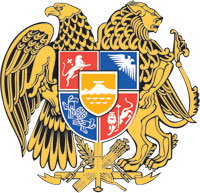 ՀԱՅԱՍՏԱՆԻ ՀԱՆՐԱՊԵՏՈՒԹՅԱՆ  ԿԱՌԱՎԱՐՈՒԹՅՈՒՆՈ  Ր  Ո  Շ  Ո Ւ  Մ25 մայիսի 2023 թվականի  N         - ՆՀԱՅԱՍՏԱՆԻ ՀԱՆՐԱՊԵՏՈՒԹՅԱՆ ԿԱՌԱՎԱՐՈՒԹՅԱՆ 2012 ԹՎԱ-
ԿԱՆԻ ՕԳՈՍՏՈՍԻ 23-Ի N 1081-Ն ՈՐՈՇՄԱՆ ՄԵՋ ԼՐԱՑՈՒՄՆԵՐ ԵՎ ՓՈՓՈԽՈՒԹՅՈՒՆՆԵՐ ԿԱՏԱՐԵԼՈՒ ՄԱՍԻՆ -----------------------------------------------------------------------------------------------------Համաձայն «Նորմատիվ իրավական ակտերի մասին» Հայաստանի Հանրապետության օրենքի 33-րդ և 34-րդ հոդվածների՝ Հայաստանի Հանրապետության կառավարությունը    ո ր ո շ ու մ     է.1. Հայաստանի Հանրապետության կառավարության 2012 թվականի օգոստոսի 23-ի «Պետական կենսաթոշակային համակարգի տվյալների շտեմարանը վարելու կարգը հաստատելու մասին» N 1081-Ն որոշման հավելվածի՝4-րդ կետում, 7-րդ կետի 1-ին ենթակետում, 8-րդ կետում և 11-րդ կետի 1-ին ենթակետում «էլեկտրոնային պատճեններ» բառերը և դրանց համապատասխան հոլովաձևերը փոխարինել «լուսապատճեններ» բառով և դրան համապատասխան հոլովաձևերով.2-րդ կետի 1-ին ենթակետը «կենսաթոշակ» բառից հետո լրացնել 
«, պատվովճար, ամենամսյա պարգևավճար, ծերության նպաստ, հաշմանդամության նպաստ, կերակրողին կորցնելու դեպքում նպաստ, վնասի փոխհատուցման գումարներ (այսուհետ՝ կենսաթոշակ)» բառերով.7-րդ կետի 2-րդ ենթակետի «բ» պարբերությունը շարադրել հետևյալ խմբագրությամբ.«բ. կենսաթոշակի իրավունք ունեցող անձի ֆունկցիոնալության սահմանափակման աստիճանը հաշմանդամության խումբը, աշխատանքային գործունեությամբ զբաղվելու կարողության սահմանափակման աստիճանը, հաշմանդամություն ունեցող անձ ճանաչելու օրը, ամիսը, տարեթիվը, հաշմանդամության ժամկետը և կրկնակի գնահատման վերափորձաքննության ժամկետը` անձի ֆունկցիոնալության գնահատման ոլորտի տեղեկատվական շտեմարանից,». 12-րդ կետը «կառավարման բառից հետո լրացնել «և բառով.13-րդ կետից հանել «էլեկտրոնային պատճենը,» բառերը.14-րդ կետի՝ ա. 2-րդ ենթակետից և 15-րդ կետի 1-ին ենթակետից հանել «Հայաստանի Հանրապետության կառավարությանն առընթեր բառերը,բ. 2-րդ ենթակետի «դ» պարբերությունում «5-րդ կետի» բառերը փոխարինել «5-րդ և 5.1-ին կետերի» բառերով, իսկ «նույն կետով» բառերը փոխարինել «նշված կետերով» բառերով.գ. 5-րդ ենթակետը շարադրել հետևյալ խմբագրությամբ.«5) անձի ֆունկցիոնալության գնահատման ոլորտի տեղեկատվական շտեմարանից կամ անձի ֆունկցիոնալության գնահատման ոլորտում իրավասու պետական մարմնից կամ բժշկասոցիալական փորձաքննության ոլորտում իրավասու պետական մարմնից ստացված`ա. կենսաթոշակառուին առաջնակի գնահատման կամ կրկնակի գնահատման կամ վերագնահատման վերափորձաքննության) ենթարկելու և հաշմանդամություն ունեցող անձ ճանաչելու դեպքում` հաշմանդամություն ունեցող անձ ճանաչելու օրը, ամիսը, տարեթիվը, ֆունկցիոնալության սահմանափակման աստիճանը հաշմանդամության խումբը, աշխատանքային գործունեությամբ զբաղվելու կարողության սահմանափակման աստիճանը, հաշմանդամության պատճառական կապը, հաշմանդամության ժամկետը և կրկնակի գնահատման հերթական վերափորձաքննության ժամկետը,բ. կենսաթոշակառուին հաշմանդամություն ունեցող անձ ճանաչելու մասին վարչական ակտը դադարելու օրը, ամիսը, տարեթիվը կամ մինչև կրկնակի գնահատման վերափորձաքննության ժամկետը լրանալը, վերագնահատման վերափորձաքննության ենթարկելու և հաշմանդամություն ունեցող անձ չճանաչելու դեպքում` վերագնահատման վերափորձաքննության օրը, ամիսը, տարեթիվը, գ. օրենքի 13-րդ հոդվածի 1-ին մասի 3-րդ կետի հիման վրա կերակրողին կորցնելու դեպքում կենսաթոշակ ստանալու իրավունք ձեռք բերած կենսաթոշակառուին կրկնակի գնահատման կամ վերագնահատման վերափորձաքննության ենթարկելու և կրկնակի գնահատման կամ վերագնահատման վերափորձաքննության արդյունքում աշխատանքային գործունեությամբ զբաղվելու կարողության 3-րդ աստիճանի սահմանափակում չսահմանելու դեպքում` կրկնակի գնահատման կամ վերագնահատման վերափորձաքննության օրը, ամիսը, տարեթիվը,դ. օրենքի 13-րդ հոդվածի 1-ին մասի 2-րդ կետի հիման վրա կերակրողին կորցնելու դեպքում կենսաթոշակ ստանալու իրավունք ձեռք բերած կենսաթոշակառուի ծնողներին կրկնակի գնահատման կամ վերագնահատման վերափորձաքննության ենթարկելու և աշխատանքային գործունեությամբ զբաղվելու կարողության 3-րդ աստիճանի սահմանափակմամբ հաշմանդամություն ունեցող անձ ճանաչելու դեպքում` կրկնակի գնահատման կամ վերագնահատման վերափորձաքննության օրը, ամիսը, տարեթիվը, ֆունկցիոնալության սահմանափակման աստիճանը (հաշմանդամության խումբը), աշխատանքային գործունեությամբ զբաղվելու կարողության սահմանափակման աստիճանը, հաշմանդամության ժամկետը և կրկնակի գնահատման կամ վերագնահատման վերափորձաքննության ժամկետը,ե. կենսաթոշակառուի ծնողներին կամ զավակներին հաշմանդամություն ունեցող անձ ճանաչելու մասին վարչական ակտը դադարելու օրը, ամիսը, տարեթիվը,զ. կենսաթոշակառուի ծնողներին կամ զավակներին, մինչև կրկնակի գնահատման վերափորձաքննության ժամկետը լրանալը, վերագնահատման վերափորձաքննության ենթարկելու և վերագնահատման վերափորձաքննության արդյունքում հաշմանդամություն ունեցող անձ չճանաչելու դեպքում` վերագնահատման վերափորձաքննության օրը, ամիսը, տարեթիվը,է. կենսաթոշակառուի` մինչև կրկնակի գնահատման վերափորձաքննության ժամկետը լրանալը, վերագնահատման վերափորձաքննության ենթարկելու և վերագնահատման վերափորձաքննության արդյունքում աշխատանքային գործունեությամբ զբաղվելու կարողության 3-րդ աստիճանի սահմանափակում չսահմանելու դեպքում` վերագնահատման վերափորձաքննության օրը, ամիսը, տարեթիվը.»,դ. 7-րդ ենթակետում «և 6-րդ» բառերը փոխարինել «և 5.1-ին» բառերով,ե. 8-րդ ենթակետում «կամ դատավորի պաշտոնի բառերը փոխարինել 
«, դատավորի, քննչական կոմիտեի ծառայողի պաշտոնի քննչական կոմիտեում ինքնավար պաշտոնի կամ հակակոռուպցիոն կոմիտեի ծառայողի պաշտոնի բառերով.16-րդ կետի 2-րդ ենթակետից հետո «: կետադրական նշանը փոխարինել «. կետադրական նշանով և կետը 2-րդ ենթակետից հետո լրացնել հետևյալ բովանդակությամբ նոր՝ 3-րդ և 4-րդ ենթակետերով․«3) եթե կենսաթոշակառուն ստանում է «Պաշտոնատար անձանց գործունեության ապահովման, սպասարկման և սոցիալական երաշխիքների մասին» օրենքով կենսաթոշակ՝ հաշվարկված կենսաթոշակի 50 տոկոսը.4 եթե կենսաթոշակառուն ստանում է պարգևավճար՝ նշանակված պարգևավճարի ամբողջ գումարը:»․ 21-րդ կետի՝ա. 8-10-րդ ենթակետերը շարադրել հետևյալ խմբագրությամբ․«8) հաշմանդամության կենսաթոշակ ստանալու իրավունք ունեցող կենսաթոշակառուին կամ օրենքի 13-րդ հոդվածի 1-ին մասի 4-րդ կետի հիման վրա կերակրողին կորցնելու դեպքում կենսաթոշակ ստանալու իրավունք ձեռք բերած` մահացած կերակրողի 63 տարին չլրացած (հաշմանդամություն ունեցող անձ ճանաչված) ծնողին, ամուսնուն հաշմանդամություն ունեցող անձ ճանաչելու մասին վարչական ակտը դադարելու օրը, ամիսը, տարեթիվը կամ, մինչև կրկնակի գնահատման վերափորձաքննության ժամկետը լրանալը, վերագնահատման վերափորձաքննության ենթարկելու և հաշմանդամություն ունեցող անձ չճանաչելու դեպքում` վերագնահատման վերափորձաքննության օրը, ամիսը, տարեթիվը.9) օրենքի 13-րդ հոդվածի 1-ին մասի 2-րդ կետի հիման վրա կերակրողին կորցնելու դեպքում կենսաթոշակ ստանալու իրավունք ձեռք բերած կենսաթոշակառուի ծնողներին հաշմանդամություն ունեցող անձ ճանաչելու մասին վարչական ակտը դադարելու օրը, ամիսը, տարեթիվը կամ, մինչև կրկնակի գնահատման վերափորձաքննության ժամկետը լրանալը, վերագնահատման վերափորձաքննության ենթարկելու և վերագնահատման վերափորձաքննության արդյունքում հաշմանդամություն ունեցող անձ չճանաչելու կամ աշխատանքային գործունեությամբ զբաղվելու կարողության 3-րդ աստիճանի սահմանափակում չսահմանելու դեպքում` վերագնահատման վերափորձաքննության օրը, ամիսը, տարեթիվը. 10) օրենքի 13-րդ հոդվածի 1-ին մասի 3-րդ կետի հիման վրա՝ կերակրողին կորցնելու դեպքում կենսաթոշակ ստանալու իրավունք ձեռք բերած կենսաթոշակառուին հաշմանդամություն ունեցող անձ ճանաչելու մասին վարչական ակտը դադարելու օրը, ամիսը, տարեթիվը կամ, մինչև կրկնակի գնահատման ժամկետը լրանալը, վերագնահատման վերափորձաքննության ենթարկելու և վերագնահատման վերափորձաքննության արդյունքում հաշմանդամություն ունեցող անձ չճանաչելու կամ աշխատանքային գործունեությամբ զբաղվելու կարողության 3-րդ աստիճանի սահմանափակում չսահմանելու դեպքում` վերագնահատման վերափորձաքննության օրը, ամիսը, տարեթիվը.»,բ. 11-րդ ենթակետում «5-րդ կետի» բառերը փոխարինել «5-րդ և 5.1-ին կետերի» բառերով,գ. 12-րդ ենթակետում «սոցիալական կենսաթոշակ» բառերը փոխարինել «ծերության նպաստ, հաշմանդամության նպաստ, կերակրողին կորցնելու դեպքում նպաստ» բառերով,դ. 13-րդ ենթակետը շարադրել հետևյալ խմբագրությամբ․«13) կենսաթոշակառուի աշխատանքի (զինվորական ծառայության) անցնելու կամ անհատ ձեռնարկատեր հաշվառվելու գործունեությունը դադարեցրած լինելու դեպքում՝ գործունեությունը վերսկսելու օրը, ամիսը, տարեթիվը, եթե կենսաթոշակը նշանակվել է չաշխատելու պայմանի առկայությամբ` օրենքի 
9-րդ հոդվածի 3-րդ մասի, 13-րդ հոդվածի 1-ին մասի 4-րդ, 5-րդ, 5.1-ին կետերի և այդ կետերում նշված անձանց՝ օրենքի 22-րդ հոդվածի հիման վրա։»,ե. 14-րդ ենթակետում «կամ դատավորի պաշտոնի բառերը փոխարինել 
«, դատավորի, քննչական կոմիտեի ծառայողի պաշտոնի քննչական կոմիտեում ինքնավար պաշտոնի կամ հակակոռուպցիոն կոմիտեի ծառայողի պաշտոնի բառերով.22-րդ կետի՝ա. 4-րդ ենթակետում «23» թիվը փոխարինել «26» թվով,բ. 5-րդ ենթակետում «հաշմանդամ» բառը փոխարինել «հաշմանդամություն ունեցող» բառերով․գ. 6-րդ ենթակետում «հաշմանդամ» բառը փոխարինել «հաշմանդամություն ունեցող անձ» բառերով, իսկ «ամուսնուն» բառից հետո հանել «պապին, տատին,» բառերը,դ. 7-րդ և 11-րդ ենթակետերը ճանաչել ուժը կորցրած,ե. 10-րդ ենթակետում «սոցիալական կենսաթոշակ» բառերը փոխարինել «կենսաթոշակ» բառով․25-րդ կետի 5-րդ ենթակետում «: կետադրական նշանը փոխարինել «. կետադրական նշանով և լրացնել 6-րդ ենթակետով․«6) անչափահաս կամ խնամակալության տակ գտնվող կենսաթոշակառուի՝ տասներկու ամիս անընդմեջ Հայաստանի Հանրապետությունից բացակայելու (կենսաթոշակը կենսաթոշակառուի օրինական ներկայացուցչին՝ ծնողին, որդեգրողին կամ խնամակալին վճարվելու) դեպքում։». 27-րդ կետի՝ա. 1-ին ենթակետում «հաշմանդամների հաշվառման տեղեկատվական համակարգից կամ բժշկասոցիալական փորձաքննության մարմնից բառերը փոխարինել «անձի ֆունկցիոնալության գնահատման ոլորտի տեղեկատվական շտեմարանից կամ անձի ֆունկցիոնալության գնահատման ոլորտում իրավասու պետական մարմնից կամ բժշկասոցիալական փորձաքննության ոլորտում իրավասու պետական մարմնից» բառերով, բ. 1-ին ենթակետի «ա», «բ» և «դ» պարբերություններում «հաշմանդամ» բառը փոխարինել «հաշմանդամություն ունեցող անձ» բառերով, «գ» պարբերությունում «հաշմանդամ զավակի» բառերը փոխարինել «հաշմանդամություն ունեցող զավակի» բառերով, իսկ «հաշմանդամ ճանաչվելու» բառերը փոխարինել «հաշմանդամություն ունեցող անձ ճանաչվելու» բառերով,գ. 1-ին ենթակետի «դ» պարբերությունից հանել «, պապի, տատի» բառերը, դ. 1-ին ենթակետի «ե» պարբերությունը ճանաչել ուժը կորցրած,ե. 2-րդ ենթակետի «գ» պարբերությունը շարադրել հետևյալ խմբագրությամբ.«գ. զինվորական կենսաթոշակ ստանալու իրավունքը դադարեցված անձի` զինվորական ծառայությունից արձակվելու, ինչպես նաև քրեակատարողական ծառայողի, դատական ակտերի հարկադիր կատարողի, դատախազի, դատավորի պաշտոնից, քննչական կոմիտեի ծառայողի պաշտոնից քննչական կոմիտեում ինքնավար պաշտոնից կամ հակակոռուպցիոն կոմիտեի ծառայողի պաշտոնից ազատվելու օրը, ամիսը, տարեթիվը (եթե կենսաթոշակ ստանալու իրավունքը դադարեցվել է զինվորական ծառայության անցնելու, ինչպես նաև քրեակատարողական ծառայողի, դատական ակտերի հարկադիր կատարողի, դատախազի, դատավորի պաշտոնի, քննչական կոմիտեի ծառայողի պաշտոնի քննչական կոմիտեում ինքնավար պաշտոնի կամ հակակոռուպցիոն կոմիտեի ծառայողի պաշտոնի նշանակվելու պատճառով),»։ 2. Սույն որոշումն ուժի մեջ է մտնում պաշտոնական հրապարակմանը հաջորդող օրվանից և տարածվում է 2023 թվականի փետրվարի 1-ից հետո ծագած հարաբերությունների վրա։ՀԱՅԱՍՏԱՆԻ  ՀԱՆՐԱՊԵՏՈՒԹՅԱՆ           ՎԱՐՉԱՊԵՏ					          Ն. ՓԱՇԻՆՅԱՆ           Երևան